TRABZON ÜNİVERSİTESİ REKTÖRLÜĞÜ                                                                                                 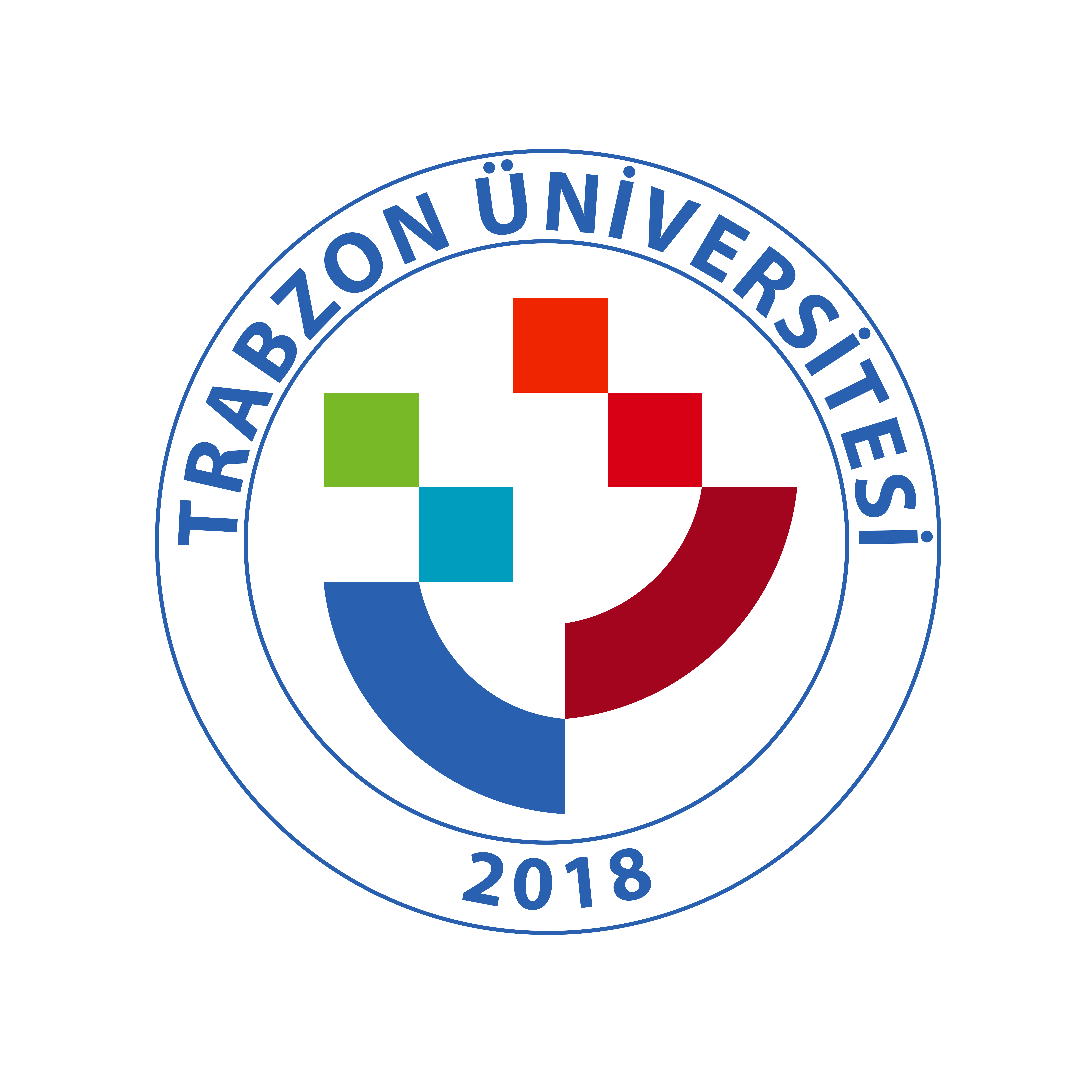 ÖĞRENCİ İŞLERİ DAİRE BAŞKANLIĞINA           Üniversitenizin…………………………………………………………………………… Fakülte/Yüksekokul/Meslek Yüksekokulunun …………………………………………………. Bölümü ….………………… numaralı ve  ………… sınıf öğrencisiyim. Daha önce öğrenim gördüğüm ……………………………………………………………….. Üniversitesi ………………………………………………………. Fakültesi/Meslek Yüksekokulu/Yüksekokulunda almış olduğum ders/ derslerden muaf olmak istiyorum.AÇIKLAMA: Başvuru aşamasında vereceğim bilgi ve belgeler ile bunların eklerinde yazılı olan bilgilerin doğru olduğunu, yanıltıcı bilgi vermediğimi, verdiğim bilgilerde değişiklik olması halinde yeni bilgileri Kuruma bildireceğimi, söz konusu bilgilerin gerçeğe aykırı olduğunun tespit edilmesi halinde Kurum tarafından hakkımda yapılacak olan yasal iş ve işlemleri şimdiden kabul ettiğimi, kabul, beyan ve taahhüt ederim.           Bilgilerinizi ve gereğini saygılarımla arz ederim.        …. / …. / 20….						                  Adı ve Soyadı:…………………….………Adres    : …………………………			    T.C.Kimlik No :……………….……….…..Tel        : ………………………….	İmza:Ek:    1 Transkript          2 Onaylı Ders İçerikleriDersin Kodu -  Adı                                  T+U +AKTS Yarıyılı 